DATENBLATT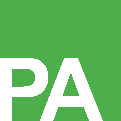 für LehrlingeInformationen zu den Datenschutzbestimmungen finden Sie unter folgendem Link: www.tugraz.at/go/datenschutzinformation-pa 
Information about the data protection regulations can be found under the following link: www.tugraz.at/go/data-protection-regulations-pa Herr /  Frau /  Divers Vor- und Zuname:	     	Geburtsname: 	     	Geburtsdatum: 	     		Geburtsort:      	Versicherungsnummer:	     	Staatsbürgerschaft: 	     		Religionsbekenntnis:      	Familienstand: 	     		seit:      	Wohnanschrift:	     	Tel.Nr.:	     		Invalidität:	   ja	     nein	     % lt. Bescheid vom	      	Vor- u. Zuname der Ehepartnerin*des Ehepartners	Geburtsdatum:	     	     		Staatsangehörigkeit:	     	Gehaltskonto eröffnet bei:      	 lautend auf:      	IBAN:      	   BIC/SWIFT:      	Gesetzliche Vertretung:Vor- u. Zuname 		 Vater:         		Geburtsdatum:      	Adresse:         		Tel.Nr.:      	 Mutter:       		Geburtsdatum:      	Adresse:         		Tel.Nr.:      	 Sonstige:      		Geburtsdatum:      	Adresse:          		Tel.Nr.:      	Schulbesuch (mit genauer Angabe von Tag, Monat, Jahr)Vom zuletzt erhaltenen Zeugnis und vom Zeugnis des 9. Schuljahres ist eine Kopie beizulegen!9. Schuljahr: Haupt-/Mittlere-/Höhere Schule, Polytechnikum, etc.:	von      	 bis      		Schultyp:	     	Reifeprüfung abgelegt am:      	* Bei Bedarf bitte Beiblatt verwendenNur auszufüllen bei Lehrlingen, die NICHT beabsichtigen bei den eigenen Eltern bzw. gesetzlichen Vertretern zu wohnen!Name der Wohnungsgeberin*des Wohnungsgebers:      	 event. Verwandtschaftsverhältnis:      	Adresse:      	Tel.Nr.:      		Ich erkläre mich bereit, den oben genannten Lehrling während der gesamten Dauer der Lehrzeit bei mir in Unterkunft und Verpflegung sowie Erziehungsaufsicht zu nehmen.(Datum)                                                                           (Unterschrift der Wohnungsgeberin*des                                                                                          Wohnungsgebers)Besteht zu einer Arbeitnehmerin*einem Arbeitnehmer an derselben Organisationseinheit ein Verwandtschaftsverhältnis?  ja    Name:     		     nein(Datum)			(Unterschrift des Lehrlings)(Datum)			(Unterschrift der gesetzlichen Vertreterin*des       			 gesetzlichen Vertreters)* Bei Bedarf bitte Beiblatt verwenden